’HENKI & ELÄMÄ’  ÄÄNILEHTENÄJyväskylän seurakunnan tiedotuslehti ’Henki & elämä’ on saatavissa myös äänilehtenä (äänicd). Halutessasi päästä äänilehden saajaksi ota yhteys työntekijään.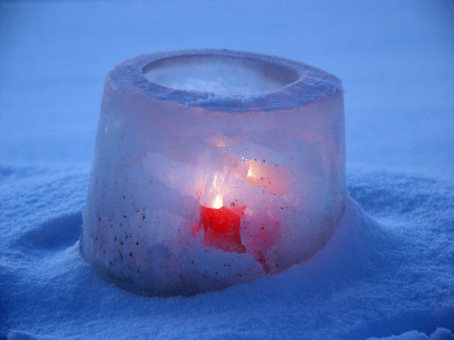          Olet lämpimästi tervetullut mukaan seurakunnan toimintaan!Siunausta Sinun Elämääsi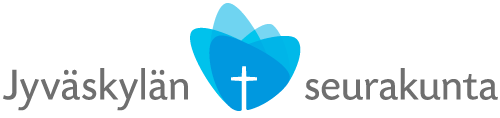 NÄKÖVAMMAIS- JA HUONOKUULOISTYÖtoimintatiedoteKevät  2018  NÄKÖVAMMAISTEN  DIAKONIATYÖNTEKIJÄ   Tuija Emaus-Etindelle, päivystysma ja ke  klo 9-11puh.  050-549 7023.  postiosoite: PL 103, 40101 JyväskyläRYHMÄTOIMINTAKerho kokoontuu kerran kuukaudessa keskiviikkoisin vanhassa pappilassa,                        os. Vapaudenkatu 26. Kerho alkaa klo 13.00 ja päättyy klo 14.15.     Kahvitarjoilu klo 12.40 alkaen. Vapaaehtoinen kahviraha.                                           Kevään kerhopäivät ovat:   10.1. kuulumiset ja teemme               muistijumppaharjoituksia7.2. mukana kulttuuriluotsit7.3. Huom. klo 12 Suomalainen ateria!      Ilmoittautuminen viimeistään 28.2.      Hinta 10 €.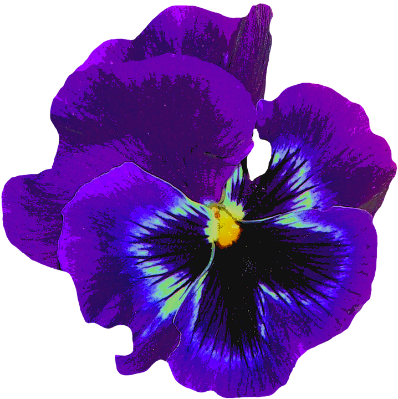 11.4. Muita tapahtumia    Hiljaisella viikolla ti 27.3. klo 13 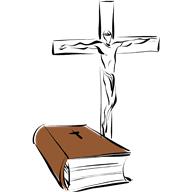   ehtoollishartaus kaupunginkirkossa,  kirkkokahvit pappilassa.  Leiri Vesalassa 28.-31.5., hinta 70€ /hlö.  Ilmoittautuminen työntekijälle viim. 3.5.    Leirille voi tulla mukaan päiväseltään ti 29.5.,   lounas ja kahvi 10€ /hlö.  Tapahtumat tarkemmin seurakunnan    tiedotuslehdessä.      Jos osoitteesi on vaihtunut tai et enää       halua/tarvitse tätä tiedotetta kotiisi, ole      ystävällinen ja soita Tuijalle.  